ÚKOLY NA STŘEDU 21. ŘÍJNA – MATEMATIKA -GEOMETRIEVypracujte samostatně z učebnice do sešitu geometrie:RÝSOVÁNÍ KOLMICU29/2,3               U35/1,2,3RÝSOVÁNÍ ROVNOBĚŽEKU39/1,2,3,4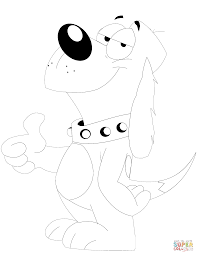 